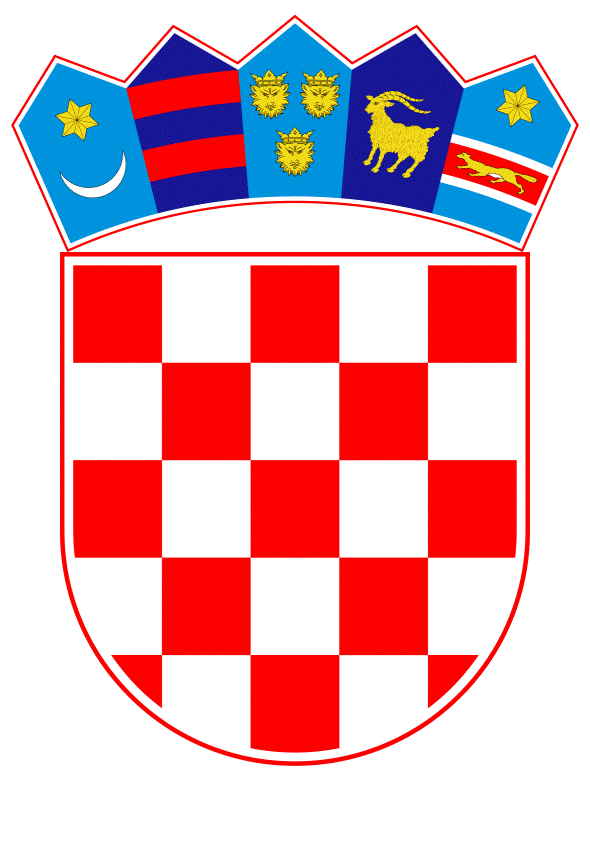 VLADA REPUBLIKE HRVATSKEZagreb, 16. srpnja 2020._________________________________________________________________________________________________________________________________________________________________________________________________________________________________PrijedlogNa temelju članka 31. stavka 3. Zakona o Vladi Republike Hrvatske (Narodne novine, br. 150/11, 119/14, 93/16 i 116/18) i točke II. Odluke o kriterijima i postupku za prihvaćanje pokroviteljstva Vlade Republike Hrvatske (Narodne novine, broj 44/16), Vlada Republike Hrvatske je na sjednici održanoj __________ 2020. donijelaZ A K L J U Č A K1.	Vlada Republike Hrvatske prihvaća pokroviteljstvo nad 60. glazbenim večerima u sv. Donatu, sukladno zamolbi Koncertnog ureda Zadar.	2.	Ministarstvo kulture sufinancirat će navedeni festival, u iznosu od 100.000,00 kuna te Zadarski komorni orkestar u iznosu od 50.000,00 kuna, iz vlastitih sredstava osiguranih u Državnom proračunu Republike Hrvatske za 2020. godinu.Klasa: Urbroj: Zagreb,   PREDSJEDNIKmr. sc. Andrej PlenkovićO B R A Z L O Ž E N J EFestival 60. glazbene večeri u sv. Donatu čini bogati program koji uključuje izvođenje srednjovjekovne i renesansne glazbe s domaćim i inozemnim glazbenicima kao i nizom koncerata Zadarskog komornog orkestra. Manifestaciju organiziraju glazbenici iz Zadra koji su uspješni promicatelji hrvatske glazbene kulture u svijetu, a ove godine festival obilježava visoku šezdesetu obljetnicu. Ministarstvo kulture financiralo je organizaciju 60. glazbenih večeri u sv. Donatu sa 100.000 kuna i Zadarski komorni orkestar s 50.000 kuna.Slijedom navedenoga, navedenu manifestaciju je potrebno podržati pokroviteljstvom.Predlagatelj:Ministarstvo kulturePredmet:Prijedlog za prihvaćanje pokroviteljstva Vlade Republike Hrvatske nad 60. glazbenim večerima u sv. Donatu  